МУ «Централизованная библиотечная система»администрации Эльбрусского муниципального районаСогласовано:                                                                        Утверждаю:    Глава администрации Эльбрусского                            Директор МУ «ЦБС»муниципального района                                        ________________К. С. Соттаев                         ___________Л.Н. ТебердиеваСогласовано:                                                                                                  Начальник МУ                                                                                     «Управление культуры» администрацииЭльбрусского муниципального района_____________Ж. М. ТолгуроваИнформационный отчёт о работеМУ «ЦБС» за 2021 год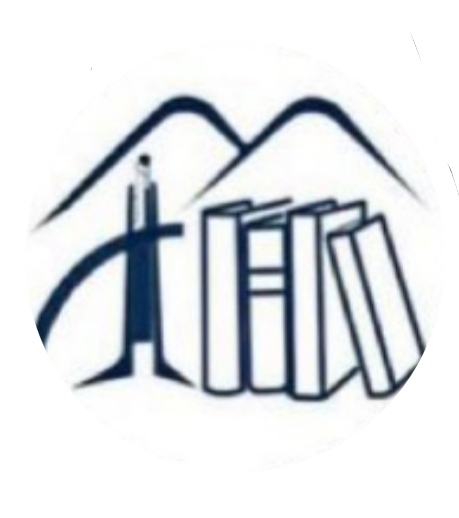 г. п. Тырныауз.2022 г.Основные цели, задачи и направления работы библиотек.	Вся деятельность МУ «ЦБС» в 2021 году была направлена на усиление своей социальной значимости для населения, создание условий для свободного и комфортного доступа различных возрастных групп к библиотечным услугам и ресурсам, а также на развитие библиотек как информационных, просветительских и культурных центров. 	В течение года все библиотеки проводили различные мероприятия, направленные на патриотическое, гражданское и нравственное формирование личности, повышение общественного статуса книги и чтения. 	Одной из основных задач была работа по выполнению контрольных показателей и отражению важнейших событий 2021 года – Года науки и технологий в России (Указ Президента РФ №812 от 25.12.2020 «О проведении в Российской Федерации Года науки и технологий»), Года 800-летия со дня рождения Александра Невского (Указ Президента РФ №448 от 23.06.2014 «О праздновании 800-летия со дня рождения князя Александра Невского»), 200-летия со дня рождения Ф.М. Достоевского (Указ Президента РФ №424 от 24.08.2016 «О праздновании 200-летия со дня рождения Ф.М. Достоевского»), 200-летия со дня рождения Н.А. Некрасова (Указ Президента РФ №303 от 28.06.2016 «О праздновании 200-летия со дня рождения Н.А. Некрасова»).	Учитывая знаменательные и памятные даты года, международные десятилетия ООН, юбилеи общественных деятелей, видных деятелей истории, культуры, литературы, работа МУ «ЦБС» велась по основным направлениям: Краеведение.Экологическое просвещение.Историко-патриотическое воспитание.Гражданско-правовое воспитание.Здоровый образ жизни и профилактика асоциальных явлений.Духовное, нравственное, эстетическое воспитание.Цифровые показатели на 2021 год и их выполнение.Поступило в фонды – 657Состоит экземпляров – 161155За год проведено мероприятий, всего – 689Из них офлайн мероприятий – 590Онлайн мероприятий – 99Выполнено справок и консультаций – 6099Тематическая выдача литературы:Выдано литературы по краеведению, всего – 13050Из них на кабардинском и балкарском языках – 7858Эффективность массовых мероприятий и книжных выставок:	Количество человек, посетивших мероприятия–14907Количество просмотров онлайн мероприятий – 43792Количество публикаций онлайн мероприятий – 392Записалось новых пользователей – 3021Выдано литературы –3420Коэффициенты качества работы в 2021 году:Читаемость –16,26Посещаемость – 28,00Обращаемость – 1,11Книгообеспеченность– 14,69Работа библиотек по основным направлениям деятельности. Пропаганда чтения и организация досуга населения.Участие в акциях:Сотрудники и читатели МУ «ЦБС» приняли активное участие в акциях 2021 года: Акция памяти «Блокадный хлеб».	Когда-то жители блокадного Ленинграда смогли отстоять свой город, и, несмотря на это, у их истории не может быть счастливого конца, потому что такие события остаются с тобой навсегда: акция «Блокадный хлеб» позволила сохранить память о подвиге мирных жителей Ленинграда, переживших блокаду.	В рамках акции в читальном зале городского филиала №3 оформлена книжная выставка «Блокада Ленинграда». На ней была представлена документальная проза, военные мемуары, издания художественной литературы. Здесь же читатели могли увидеть образец карточки на хлеб в блокадном городе. Для более образного восприятия исторических событий библиотекари предложили пользователям альбомы по искусству, в которых отражены дни и ночи блокадного Ленинграда.	Час мужества прошёл для пользователей библиотеки с. п. Терскол. Зав. библиотекой рассказала ребятам о страшных днях блокадного Ленинграда, тяжелой судьбе миллионов его жителей. Также ребята познакомились с дневником Тани Савичевой. В конце мероприятия все почтили память погибших минутой молчания. Пятая Общероссийская акция «Дарите книги с любовью – 2021», приуроченная к Международному дню дарения книги.Испокон веков книга в дар считалась своеобразным способом выражения своего почтения или возможностью завести хорошее знакомство. Да и продавать книги не разрешалось, поскольку они почитались как дар свыше, являясь для людей источником знаний и мудрости. Безусловно, время шло, менялась наша жизнь, обстоятельства, обычаи и традиции, и фраза о том, что «книга является лучшим подарком», стала постепенно уходить в забвение. Но, к счастью, не ушла окончательно. Сегодня традиция дарения книг вновь становится актуальной. Участники акции оказались не только неравнодушными, но и щедрыми людьми. Каждый поделился своей, быть может, любимой. 	В Библиотеке-филиале с.п. Лашкута акция проходила с 10 по 12 февраля. Хочется отметить, что в этой акции приняли активное участие как дети, так и взрослые не только проживающие в с.п. Лашкута, но и жители близ лежащих городов и сел.	С 10 по 16 февраля Центральная библиотека им. С. Отарова также приняла участие в акции. Читатели не остались равнодушными, приняли активное участие. Дарили книги, но также выбирали понравившиеся экземпляры себе в дар.	В городском филиале №3 с 5 по 16 февраля действовала книжная выставка «Здесь книга, которую ищешь», на которой представлена литература, подаренная библиотеке жителями города и благотворительным фондом «Созидание». В течение нескольких дней библиотекари знакомили своих пользователей с её содержанием. Желающие могли взять себе в дар от библиотеки понравившуюся или необходимую книгу. С 12 по 16 февраля читатели принесли в дар библиотеке интересные и нужные книги: произведения детских писателей, произведения классиков русской и зарубежной литературы, книги по краеведению, психологии, литературоведению, языкознанию.Общероссийская Акция «Библионочь - 2021».24 апреля ЦБС Эльбрусского района присоединилась к Всероссийской акции «Библионочь - 2021», которая прошла под девизом «Книга-путь к звездам». Мероприятия акции посвящены Году науки и технологий, 60-летию со дня первого полёта человека в космос. Они прошли в четырех библиотеках, где были продуманы свои программы проведения праздника, учитывающие интересы всех возрастных категорий читателей, которые в доступной форме получили много интересной информации о Космосе, познакомились с большим количеством литературы, представленной на книжных выставках, решали занимательные головоломки и проверили свои знания в области астрономии.В Центральной библиотеке им. С.Отарова детская часть программы началась с «Библиосумерок». Библиотекари познакомили присутствующих с тайнами возникновения Вселенной, рассказали о загадочных планетах Солнечной системы, об интересных фактах из истории освоения космоса, о первом искусственном спутнике Земли. Особое внимание было уделено жизни и полету в космос первого человека - Юрия Гагарина. Ребята посетившие мероприятие ушли с мечтой открыть свою маленькую неизвестную планету. Взрослых же гостей ждала литературно-музыкальная композиция «Космическая радуга», с чтением стихотворений и прослушиванием музыкальных произведений на заданную тему. Также гости библиотеки смогли познакомиться с тематическими художественными, фантастическими и научно-популярными произведениями, представленными на книжной выставке «Дрогами Вселенной».	В библиотеке-филиале с.п. Терскол «Билионочь-2021» прошла в виде интерактивной игры брейн-ринг "Мой путь к звездам». Она была проведена среди читателей 5-6 классов. В игре приняли участие две команды, члены которых, на протяжении раунда (30 минут), отвечали на вопросы. Раунд состоял из 16 вопросов разной стоимости, сгруппированных в 4 темы по 4 вопроса. Правильные ответы приносили команде сумму, равную стоимости вопроса. Игра построена таким образом, что прошла интересно, задорно и дала всем участникам положительный эмоциональный заряд. По окончании игры, команды были награждены, а также все участники игры совершили путешествие по книжной выставке под названием "Через тернии к звездам". (Наши знаменитости "Тимур Энеев ", "500 великих изобретений", "Открытия и изобретения", "Звезды галактики", "В звездных лабиринтах").	В Детской библиотеке г. Тырныауз совместно с Гимназией №5 состоялась беседа "Разговор о Гагарине". Классный руководитель 1 "в" класса Елена Валентиновна Кумыкова познакомила детей с историей освоения космоса, чтобы воспитать чувство патриотизма к своей стране, гордость и уважение к человеку, покорившему космос. Заведующая библиотекой Анжела Аппаева провела обзор книжной выставки под названием "На встречу звёздам". На которой были представлены такие книги как: "Дорога на космодром" Я.Голованов, "Вам строить звездалёты" Ю.Колесников, "На звёздных орбитах" Г.Титов и т. д. Во время мероприятия прошла викторина и конкурс-рисунка: " Что ты знаешь о планетах". 	В библиотеке-филиале №2 с.п. Кенделен акция прошла совместно с МОУ «СОШ №4 им. Т.М. Энеева». Заведующая библиотекой Кочкарова Халимат Масхутовна провела обзор книжной выставки «Звёздам навстречу», рассказала о литературе, представленной на книжной выставке вниманию читателей : подраздел «Яркая планета Тимура Энеева» книга Р.Кучмезовой «Тимур Энеев: в начале мироздания был только свет», «Свет звезды и свечи», Ивановский О. «Ракеты и космос в СССР», А.Романов «Сыны голубой планеты», С.Уманский «Космонавтика сегодня и завтра», «Загадки звёздных островов», Э.Келси «Мы - звездная пыль». А.Алексеев «Кочмическое содружество». Выступил Учитель географии Соттаев Азнор Борисович. Затем проведён устный журнал «Удивительный мир космоса», посвящённый памяти академика РАН Тимура Магометовича Энеева.XII Международная Акция «Читаем детям о войне».Ежегодно библиотеки принимают участие в Международной акции «Читаем детям о войне». В 2021 году в рамках акции, а также к Дню Победы были оформлены книжные выставки: «Вехи памяти и славы» – Библиотека-филиал №1с.п. Кенделен;«Время и память» – Городской филиал №1;«Вся страна была единым фронтом» – Библиотека-филиал с.п. В-Баксан;«Когда стою у вечного огня» – Детская библиотека;«Мужество останется в веках» – Библиотека-филиал с.п. Нейтрино;«Мы помним, мы знаем, мы чтим!» – Центральная библиотека;«Свет подвига» – Библиотека-филиал с.п. Бедык;«Страницы книг расскажут о войне» – Городской филиал №3;	В библиотеке - филиале с. п. Былым совместно МОУ «СОШ им. А. М. Ахматова» библиотекарь рассказала о жестоких событиях в Великой Отечественной войне. Учащиеся 2-4 классов прочитали стихи советских поэтов о войне. В библиотеке была оформлена книжная выставка– «Ты хочешь мира – помни о войне», где были предоставлены вниманию участников мероприятия книги, в которых отражены великие события времен войны.   	Заведующая ТФ, Байдаева Л.А., провела патриотический час «Эти песни спеты на войне». Ее участниками стали читатели 11-12 лет, обучающиеся 5класса МОУ «СОШ»ТФ. В течение данного часа дети слушали песни военных лет, затем дети сами спели песни «Катюша», «От героев былых времён», «День Победы».	В городском филиале №3 акция прошла в форме тематического часа «Война и судьбы». Рассказ Р. Погодина «Послевоенный суп» поведает о нечаянной встрече танкиста с деревенским мальчиком Сенькой, который пас у ручья кур, чтобы их не украли. Школьники услышали обычную для военного времени историю о том, как тяжело было жить и взрослым, и детям, какими честными, стойкими и мужественными были даже самые маленькие. Завершился час дайджест информацией о литературе, представленной на книжных выставках: «Далёкому мужеству верность храня», «В книжной памяти мгновения войны» и «Лики войны».	В Центральной библиотеке им. С. Отарова прошли громкие чтения. На мероприятии были прочитаны рассказы писателя-фронтовика Сергея Алексеева "Мамаев курган", "Воздушный мост". После прочтения ребята делились своими впечатлениями и эмоциями, читали стихи о войне и Победе.Акция «Свеча Памяти». День памяти и скорби.	В год 80-летия с начала Великой Отечественной войны, 22 июня в 4 часа утра, на воинском мемориале с.п. Терскол прошла акция "Свеча памяти". Данная акция направлена в первую очередь на подрастающее поколение. Через привлечение к патриотическим мероприятиям, таким как "Свеча памяти", сохраняется наследие нашей воинской славы. В акции у воинского мемориала приняли участие военнослужащие Центра горной подготовки и выживания, расположенного в с. п. Терскол, читатели библиотеки-филиала, педагоги и жители поселка. Участники акции зажгли свечи в память обо всех, кто погиб на войне, и поставили у подножия обелиска и памятной стеллы.Акция «Я рисую мелом».Сотрудники и читатели Библиотеки-филиала с.п. Нейтрино 7 мая 2021 года приняли участие во Всероссийской акции «Я рисую мелом», посвященной 76-й годовщине Победы в Великой Отечественной войне. Сюжеты рисунков были самые разные. Ребята рисовали праздничный салют, вечный огонь, символику 76-летия Победы, голубя мира, военную технику.   Всероссийская Акция Памяти «Юные герои Великой Победы».А мы не стали памяти перечить,И, вспомнив дни далёкие, когдаУпала нам на маленькие плечиОгромная не детская беда.Была земля и жёсткой и метельной,Была судьба у всех людей одна.У нас и детства не было отдельно,А были вместе – детство и война...	Таким четверостишием началось мероприятие под названием "Война вошла в мальчишество моё", в библиотечном филиале с.п. Лашкута для детей среднего возраста. Целью мероприятия было проявить интерес к истории ВОВ. На мероприятии речь шла о судьбах детей, которые боролись с врагом, о тех, кто наравне со взрослыми сражались на фронте и в тылу, терпели голод и унижения в концлагерях. Заведующая также рассказала про боевые подвиги и продемонстрировала портреты юных героев - пионеров ВОВ 1941-1945 гг.	В библиотеке-филиале №2 с.п. Кенделен состоялась онлайн-презентация «Юные Герои ВОВ. Хамид Шаваев», беседа с использованием презентации «Пионеры-герои КБР», чтение стихотворений о войне «Победа за нами!», обзор у книжной выставки «Присягаем Победой».Общероссийская онлайн акция «Сообщи, где торгуют смертью».С 18 по 29 октября 2021 года прошла Всероссийская антинаркотическая акция «Сообщи, где торгуют смертью». Цель акции – привлечение общественности к участию в противодействии незаконному обороту наркотиков, сбор и проверка оперативно значимой информации. МУ «ЦБС» присоединилась к акции на странице в Инстаграм.Всероссийская акция «Ночь искусств».В 2021 году акция была приурочена ко Дню народного единства и прошла 4 ноября. Библиотеки оформили книжные выставки и провели следующие тематические мероприятия в офлайн- и онлайн-формате:книжная выставка:«Человек без Отечества – песчинка» – Городской филиал №2;«День, который нас объединяет!» – Библиотека-филиал с.п. Лашкута;массовые мероприятия:исторические миниатюры:«Земский собор 1613 года: как избирали Михаила Романова» – Городской филиал №3; «Истории живая нить» – Библиотека-филиал с.п. Бедык;литературный час «Великая Россия, в единстве твоя сила» – Центральная библиотека;час дружбы «У нас единая планета» – Библиотека-филиал с.п. Эльбрус.Участие в конкурсах:Участие в конкурсах активизирует работу библиотек, помогает в привлечении к творчеству детей и подростков, развитию индивидуальных творческих способностей.Читатели МУ «ЦБС» стали победителями и призерами республиканского конкурса чтецов «Художественное слово», который проходил в рамках Программы Общества книголюбов КБР «Забота о чтении – забота о будущем нации».Кроме того, наши читатели приняли участие в Конкурсе «Вершины гор, вершины сердца: два крыла литературы», посвященном 105-летию со дня рождения М. Геттуева и А. Шогенцукова. Участники конкурса награждены Дипломами.Юные читатели библиотек Эльбрусского района принимали участие в конкурсе перевода «…Как слово наше отзовётся…», организованном общественной организацией «Общество книголюбов Кабардино-Балкарии», «Союзом писателей Кабардино-Балкарии» при поддержке Министерства культуры КБР, и посвященном творчеству писателей КБР А.М. Бицуеву, О.Л. Опрышко, а также А.С. Созаеву.Победителями и призерами читатели МУ «ЦБС» стали и на фестивале-конкурсе «Нарт Дебетни туудукълары» / «Потомки нарта Дебета», организованного Центром балкарской культуры Кабардино-Балкарского государственного университета им. Х.М. Бербекова совместно с Управлением культуры и дирекцией краеведческого музея Эльбрусского муниципального района.Библиотечные филиалы сельских поселений Былым, Верхний Баксан, Терскол и городская библиотека №3 участвовали в Олимпиаде Всероссийского проекта «Символы России» в двух возрастных группах.Значительным событием 2021 года стала победа Центральной библиотеки им. С. Отарова в конкурсном отборе на предоставление трансфертов федерального бюджета на создание модельных муниципальных библиотек в целях реализации национального проекта «Культура». Была проведена большая работа по созданию концепции развития библиотеки, трансформации внутрибиблиотечного пространства, зонирования, кадровой политики и пр. В 2022 году нам предстоит большая работа по созданию модельной библиотеки нового поколения.В рамках Года науки и технологий в МУ «ЦБС» проведена следующая работа:2021 год – год 60-летия полета Юрия Алексеевича Гагарина в космос. Этому знаменательному событию и Дню космонавтики посвящены:книжные выставки«Время. Космос. Человек» – Библиотека-филиал с.п. В-Баксан;«К далеким  звездам...»  – Городской филиал №1; «На звёздных орбитах» –  Городской филиал №3;«На космических орбитах» – Библиотека-филиал с.п. Нейтрино; «Со звездами таинственная связь» – Городской филиал №2.тематические мероприятия:выставка-беседа «Удивительный мир космоса» – Детская библиотека;игра – викторина «Удивительный мир космоса» – Детская библиотека;информационный урок «Миру бескрайнему окна распахнуть» – Центральная библиотека;калейдоскоп «Завораживающий космос» – Библиотека-филиал с.п. Терскол;познавательная,+ конкурсная программа «Красота звёздного неба» – Библиотека-филиал с.п. В-Баксан;познавательный урок «Таким он парнем был» – Библиотека-филиал с.п. Лашкута;познавательный час«К неведомым звездам…» – Городской филиал №1;слайд-информация «Астрономические исследования» – Городской филиал №3;час интересных сообщений «Со звездами таинственная связь» – Городской филиал №2.флешмоб «Наука – это космос» В рамках Года науки и технологий в библиотеках района прошли мероприятия, посвященные 310-летию со дня рождения М.В. Ломоносова:«Обо всём на свете», «Учёный, поэт, художник, историк» - Центральная библиотека.	К 100-летию со дня рождения А.Д. Сахарова выдающегося физика, учёного, академика, общественного деятеля и правозащитника, лауреата Нобелевской премии мира в 1975г. подготовлены следующие мероприятия:Беседа «Легенда при жизни» - Библиотека-филиал №2 с.п. Кенделен;Познавательный час «Человек совести и чести», Беседа «А.Д. Сахаров – легенда XX века» (ко Дню науки) – Городской филиал №3;Краеведение. Распространение краеведческих знаний и воспитание у читателей интереса к истории своей малой родины.Воспитание интереса к истории, культуре, литературе своей малой родины – одно из главных направлений работы библиотек.Любовь к родному краю начинается с уважительного и бережного отношения к традициям, обычаям, культуре, истории и языку своего народа. У каждого народа есть неповторимые произведения устного народного творчества: пословицы, поговорки, сказки, легенды, сказания. Посещая библиотеку и принимая участие в мероприятиях по краеведению, дети и взрослые имеют возможность узнать больше об истории и культуре своего народа, сохранить то, что создавалось много веков тому назад, что будет передаваться из поколения в поколение. В течении года в библиотеках были проведены следующие мероприятия:Литературные календари (По юбилейным датам писателей и поэтов республики): «Талантов россыпь – гениев полет» – Городской филиал №1,«Славные имена» – Городской филиал №3;«Литературная Кабардино-Балкария» – Библиотека-филиал с.п. Нейтрино, Библиотека-филиал №1 с.п. Кенделен;Выставки:«Мой край задумчивый и нежный» – Центральная библиотека;«Край мой – гордость моя» – Библиотека-филиал с.п. Бедык;«Этот город нам вечно любить» – Городской филиал №3;«Я жил на этой земле» К. Кулиев – Библиотека-филиал с.п. Нейтрино;«Л. М. Губжоков – поэт, прозаик» – Городской филиал №2; «Доброе слово Кязима» – Городской филиал №2;  «Поэт, прозаик Ж. Залиханов» – Городской филиал №2.Онлайн и офлайн мероприятия, проведенные в 2021 году за отчетный период:часы краеведения:«Их имена в истории края» – Центральная библиотека;«Культура и обычаи нашего села» – Библиотека-филиал с.п. Былым; «Об обычаях и обрядах» – Библиотека-филиал с.п. Терскол;часы истории:«Его заслуг пред Родиной не счесть» (В. Коков) – Городской филиал №1;массовые мероприятия:беседа «Жизнь и творческий путь Шаваева Хасана» – Городской филиал №2;видео-путешествие «Мы часть страны, мы уголок России» – Центральная библиотека;историко-краеведческий компас «Подвигом славны мои земляки» –Библиотека-филиал с.п. Терскол;калейдоскоп интересных судеб «Доттуев Ахмат Жамалович (российский боксер) – Центральная библиотека;краеведческая конференция «Природа родного края: маленькие находки и большие открытия» – Библиотека-филиал №1 с.п. Кенделен;литературный час «Из сердца извлекаю звуки» – Городской филиал №1;познавательная игра «О своем крае мы все знаем!» – Центральная библиотека.Традиционно ко дню рождения народного поэта Кабардино-Балкарии Кайсына Шуваевича Кулиева в библиотеках, как и ко дню памяти, оформляются книжные выставки, проводятся мероприятия.  Кайсын Шуваевич один тех поэтов, которого знают, любят и почитают люди разного возраста, различных профессий и увлечений. Кайсыну Шуваевичу Кулиеву были посвящены следующие мероприятия:Кулиевские чтения «И солнце жизни светит, и мир несокрушим» – Городской филиал №3, Библиотека-филиал №1 с.п. Кенделен;Литературный портрет «Штрихи к портрету: Кайсын Кулиев» –Городской филиал №3;поэтический вечер «Я жил на этой земле» – Библиотека-филиал с.п. Нейтрино;часы поэзии:«Гордость Балкарии» – Городской филиал №2;«Об этом можно говорить стихами» – Библиотека-филиал с.п. Эльбрус.Ко Дню государственности Кабардино-Балкарской республики работники МУ «ЦБС»:оформили книжные выставки и тематические полки:«Вовеки пусть будет светлой наша жизнь» – Библиотека-филиал с.п. Былым;«Здесь милой Отчизны околица» – Городской филиал №3;«Кабардино-Балкария на книжной полке» – Центральная библиотека;«Край мой – гордость моя» – Городской филиал №2;«Мой край родной – твоя история жива» – Городской филиал №1;«Расцветай, моя Кабардино-Балкария!» – Библиотека-филиал с.п. Нейтрино;проведены следующие массовые мероприятия:часы краеведения:«Здесь милой Отчизны околица» – Городской филиал №3;«Край родной, ты Родины частица» – Библиотека-филиал с.п. В-Баксан; «Ты всех краев дороже мне» – Библиотека-филиал с.п. Бедык;игра-путешествие «Краше нет республики» – Детская библиотека;поэтический марафон «Родина одна на свете» – Библиотека-филиал с.п. Эльбрус;час исторических фактов «Край утреней зари – праздники и обычаи» –Центральная библиотека.Историко-патриотическое направление.Приобщение пользователей к чтению исторической литературы, формирование патриотических чувств.Историко-патриотическое воспитание – одно из приоритетных задач библиотек. Понятие «патриотизм» довольно широкое: любовь к Родине и родному краю, историческая память о героических событиях в стране, гордость за грандиозные достижения Отечества в различных областях экономики, любовь к родному краю.Формы и методы продвижения книги по данному направлению разнообразны. Это книжные выставки, беседы, обзоры, тематические часы и уроки, исторические миниатюры и др.:книжные выставки:цикл «Веков связующая нить» (к Дням Воинской славы России) – Городской филиал №3;«Город-герой – Ленинград» –  Библиотека-филиал с.п. Бедык.В течение года проведены следующие тематические мероприятия по историко-патриотическому воспитанию:часы мужества:«Героические люди – героический Ленинград» (День снятия блокады Ленинграда)	– Библиотека-филиал с.п. Терскол;«Негасимый огонь памяти: Ленинград» – Библиотека-филиал с.п. В-Баксан;.«Дорога жизни» – Библиотека-филиал с.п. В-Баксан;Беседа «Помним. Славим. Гордимся» (125 лет со дня рождения российского военачальника Рокоссовского К. К.) – Библиотека-филиал №1 с.п. Кенделен;литературно-исторический час «Дорога жизни» (к 80-летию открытия «Дороги жизни» через Ладогу) – Городской филиал ГФ №3;поэтический венок «Письмо неизвестному солдату» (День неизвестного солдата) – Библиотека-филиал с.п. Терскол;урок мужества «Наша память сильнее времени» (День памяти воинов – интернационалистов) – Центральная библиотека;час истории «Мы за ценой не постоим» (ко Дню героев Отечества и Дню неизвестного солдата) – Библиотека-филиал с.п. Нейтрино.2021 год – год 800-летия со дня рождения Александра Невского – государственного деятеля и полководца, сыгравшего огромную роль в истории Российского государства, работники Городского филиала №3 подготовили презентацию и слайд зарисовку «Образ Невского в искусстве». В Центральной библиотеке им. С. Отарова для читателей прошел калейдоскоп интересных судеб «Александр Невский». Библиотекари познакомили ребят с биографией исторического героя, удивительной личностью, святым. Участники узнали о великом полководце, не проигравшим ни одного сражения, об исторических битвах, прославивших знаменитого полководца. Ребята с интересом прослушали рассказ о битве на Неве со шведами в 1240году, о «Ледовом побоище», о битве с Золотой Ордой. Присутствующие познакомились с книжной выставкой «Александр Невский», на которой представлена литература по истории России, в которой описана жизнь и ратные подвиги святого князя Александра Невского.День памяти и скорби.22 июня 1941 года – одна из самых печальных дат в истории нашей Родины, начало Великой Отечественной войны. В этот день в России отмечается День памяти и скорби. На уроке мужества «Жить и помнить 22 июня, ровно в 4 часа…» библиотекари ЦБ им. С.Отаровара ссказали ребятам о первых часах начала Великой Отечественной войны, когда на нашу Родину напал сильный и безжалостный враг– гитлеровская Германия. Особое внимание было уделено героическому подвигу защитников Брестской крепости, прочитаны отрывки из книги С. Смирнова «Брестская крепость». В заключение мероприятия, присутствующие познакомились с книжной выставкой «Есть у войны печальный день».В ГФ №3 участниками тематического мероприятия стали ребята из летнего лагеря дневного пребывания. Они услышали информацию об основных сражениях Великой Отечественной войны. Библиотекарь прочитала отрывки из документальной прозы о мужестве, стойкости и героизме защитников Брестской крепости.Ребятам были предложены книги, представленные на книжной выставке «Грозно грянула война».Гражданско-правовое воспитаниеЭто направление работы библиотеки тесно связано с историко-патриотическим, поэтому часть мероприятий можно отнести к обоим направлениям.Цель всех мероприятий по гражданско-правовому направлению: воспитание подрастающего поколения в духе патриотизма и гражданственности, любви к Родине, верности долгу, готовности встать на защиту своей страны, ее независимости.Книжная выставка – одна из основных форм пропаганды литературы по воспитанию гражданско-правовой культуры и формирование активной жизненной позиции пользователей.В 2021 году читателям предложены следующие выставки и тематические полки:ко Дню молодого избирателя:«Все вправе знать о праве» – Городской филиал №2;«Выборы: завтра начинается сегодня» – Городской филиал №3;«По лабиринтам права» – Библиотека-филиал с.п. Бедык;«Сделай правильно выбор» – Центральная библиотека;«Уголок избирателя» – Городской филиал №1;«Человек. Государство. Закон» – Библиотека-филиал с.п. Нейтрино, Библиотека-филиал №1 с.п. Кенделен;ко Дню России: «Любовь к Отечеству сквозь таинство страниц» – Городской филиал №1;«Отечество мое Россия» – Библиотека-филиал с.п. Бедык;«Родина – одно на свете чудо» – Библиотека-филиал с.п. Терскол; «Россия – Родина моя» – Библиотека-филиал с.п. Нейтрино; «Славься Отечество» – Городской филиал №2;ко Дню Конституции РФ:«Знай, свои права – уважай чужие!» – Библиотека-филиал с. п. Былым;«Изучи закон, пригодится» – Библиотека-филиал с.п. Бедык;«Конституция – гарант   свободы человека и гражданина» – Центральная библиотека;«Основной закон жизни» – Библиотека-филиал с.п. Нейтрино;«Человек. Государство. Закон» – Городской филиал №3.выставка-вернисаж «Государственная символика России и история её развития» – Библиотека-филиал с.п. Лашкута;выставка – экспозиция «Главный флаг страны великой» – Библиотека-филиал с.п. Терскол;«Главный флаг страны великой» – Библиотека-филиал с.п. Терскол;«Знамя единства» – Детская библиотека;«Символы России» – Библиотека-филиал №1 с.п. Кенделен;«Три символа на фоне истории» – Городской филиал №1.ко Дню солидарности в борьбе с терроризмом:«Под мирным небом» – Детская библиотека.Одной из составляющих частей правового воспитания является формирование гражданской активности подрастающего поколения.  Каждый здравомыслящий человек должен знать законы своей страны, уметь их анализировать, не бояться защищать свои права и уметь пользоваться законами.Проведены тематические мероприятия:в рамках Дня молодого избирателя:правовой час «Твой выбор – твоё будущее» – Библиотека-филиал с.п. Нейтрино;познавательные часы: «Ты должен это знать» – Библиотека-филиал с.п. Эльбрус;«Я тоже имею право» – Библиотека-филиал с. п. Былым;урок правовых знаний «Поговорим о Конституции» – Городской филиал №3;час интересных сообщений «Наше право! Нам выбирать!» – Городской филиал №1;час права «Голосуем за будущее» – Библиотека-филиал с.п. Терскол;час правового просвещения «Я и мои права» – Библиотека-филиал с.п. Бедык;час правовых знаний «Что ты знаешь о законе?» – Библиотека-филиал с.п. Эльбрус.ко Дню Конституции РФ:беседа «Человек. Государство. Закон» – Библиотека-филиал с.п. Бедык;информационные часы: «Главная  книга закона» – Детская библиотека;«Знаешь ли ты Конституцию» – Городской филиал №1;«Конституция детства» – Библиотека-филиал с.п. Нейтрино;«Конституция – основной  закон нашей жизни» – Библиотека-филиал с.п. Лашкута;квест «Право выбирать» – Библиотека-филиал №2 с.п. Кенделен;познавательная игра «Права знаю, закон соблюдаю» – Библиотека-филиал с. п. Былым;урок гражданственности «Как устроено наше государство соблюдаю» – Библиотека-филиал с. п. Былым;урок правового просвещения «Поговорим о Конституции» – Городской филиал №3.ко Дню России:беседа «Ты тоже родился в России» – Детская библиотека;игра-викторина «Что я знаю о России?» – Библиотека-филиал с.п. Эльбрус;познавательный час «Вместе мы – большая сила, вместе мы – страна Россия» – Центральная библиотека; поэтические минутки «Я росинка твоя, Россия» – Библиотека-филиал с.п. Бедык;слайд беседа «Россия – Родина моя» – Библиотека-филиал с.п. Нейтрино;тематический час «Сияние небес твоих огромно!» – Городской филиал №3;час поэзии «Сияние небес твоих огромно!» – Городской филиал №3.ко Дню государственного флага РФ:викторина «Этой силе имя есть – Россия!» – Городской филиал №2;познавательная беседа-викторина «Гордо реет стяг державный» – Городской филиал №3;познавательный час «О гербах, флагах и гимнах российской державы» – Городской филиал №1;художественная зарисовка «Российский флаг и пейзажи Родины в произведениях изобразительного искусства» – Городской филиал №3;ко Дню солидарности в борьбе с терроризмом:беседа «Будущее без терроризма» – Центральная библиотека;урок мужества «Дорогой мира и добра» – Библиотека-филиал с.п. Терскол;урок памяти «Терроризм не имеет границ» – Библиотека-филиал с.п. Нейтрино;час информации «Терроризм – угроза человечеству» – Городской филиал №2ко Дню толерантности:слайд-программа «Молодым – свободу выбора!» – Городской филиал №1;ток – шоу «О самом главном в жизни: о честности, о справедливости, о сострадании» – Библиотека-филиал с. п. Былым;час информации «У нас единая планета, у нас единая семья» – Городской филиал №2;час общения «Когда мои друзья со мной…» – Библиотека-филиал с.п. Терскол.Ко Дню памяти сотрудников правопорядка, погибших при выполнении служебных обязанностей в г. Нальчик 13 октября 2005г:беседа «Мы за мирное небо» – Городской филиал №1;информационная беседа-диалог «Герои нашего времени» – Городской филиал №3;Ежегодно библиотеки принимают активное участие во Всероссийской олимпиаде «Символы России». Тема олимпиады каждый год разная. В 2021 году задания были по теме «Космические достижения». К олимпиаде работники библиотек предложили читателям литературу о космосе и космонавтах и провели её обзор, показали несколько видео роликов на тему космоса. Рассказали, как необходимо оформлять анкету с вопросами. В целях развития у подрастающего поколения интереса к праву и правоведению, к формированию правильной правовой грамотности, правового сознания и правовой культуры, уметь правильно применить накопленные знания на практике в библиотеках в отчетном году прошли разноплановые мероприятия:беседа – диалог «О правах и обязанностях» (Встреча с юристом) – Детская библиотека;беседа с элементами дискуссии «Мы в ответе за свои поступки» (по профилактике правонарушений) – Библиотека-филиал с.п. В-Баксан;выставка-экскурс «Правовой вернисаж» – Библиотека-филиал №2 с.п. Кенделен;игра-викторина по правам ребенка «Что значит быть современным?» – Библиотека-филиал с.п. Терскол;информационный час «Толерантность и право» – Городской филиал №1;книжная выставка «Подросток в правовом пространстве» – Городской филиал №1;познавательный час «Ребенок и его права» – Центральная библиотека;сказочно-правовой филворд «А можно ли это делать?» (День прав человека) – Библиотека-филиал с.п. Терскол;час истории « Выбор за нами» – Детская библиотека;час профориентации «Ваш ребеночек подрос, где учиться – вот вопрос» – Библиотека-филиал с.п. Лашкута.Экологическое направлениеОдной из важнейших задач общества, а значит, и работы библиотеки является экологическое просвещение пользователей. Залог эффективности решения данной задачи заключается во взаимодействии школьного и дополнительного образования. На уроках географии, биологии, экологии школьники получают основы знаний. Присутствуя на библиотечных мероприятиях по естественным наукам, они могут углубить и расширить полученные знания. Это направление в наших библиотеках одно из любимых у детей младшего и среднего школьного возраста.Одна из эффективных и востребованных форм этой работы – красочная и содержательная наглядная пропаганда. В 2021 году в МУ «ЦБС» действовали следующие книжные и книжно-иллюстративные выставки:«Вернисаж кошачьей красоты» (День кошек) – Городской филиал №3;«Всегда и везде человек нуждается в воде» (Всемирный день водных ресурсов) – Центральная библиотека;«Живи, планета!» – Библиотека-филиал №1 с.п. Кенделен;«Закружилась в небе осень» – Библиотека-филиал с.п. Бедык;«Закружилась листва золотая…» – Городской филиал №3; «Зеленое чудо – Земля» – Библиотека-филиал с.п. Бедык;«Земля моя добрая» – Библиотека-филиал с.п. Бедык;«И все они – создания природы» – Городской филиал №3; «И это время называется весна» – Городской филиал №3;«Книжные жмурки» – Библиотека-филиал №2 с.п. Кенделен;«Кто в лесу живет, что в лесу растет» – Библиотека-филиал с.п. В-Баксан;«Лето долгожданное к нам опять пришло» – Городской филиал №3;«На красной странице звери и птицы» – Библиотека-филиал с.п. Лашкута;«Поберегите эту Землю, люди!» – Городской филиал №3;«Прикоснись ко мне добротой» (День заповедников и национальных парков) – Детская библиотека;«Природа наш дом – береги ее» – Центральная библиотека;«Природы милое творенье, ты нашей жизни украшенье» – Городской филиал №1;«Снежная – нежная сказка зимы» – Городской филиал №3;«Солнце воздух и вода, наши лучшие друзья!» (День солнца) – Библиотека-филиал с.п. Былым;«Удивительный мир природы» – Библиотека-филиал с.п. Терскол.За отчетный период в системе были организованы и проведены следующие массовые мероприятия:беседа «Травинка – витаминка (о лекарственных растениях) –  Библиотека-филиал №1 с.п. Кенделен;беседа-викторина «Экология – предмет. Интересно или нет?» – Библиотека-филиал с.п. Бедык;	день поэтических настроений «Природа – источник вдохновенья» – Центральная библиотека;слайд беседа «Ах, как много на свете кошек» (День кошки в России) – Городской филиал №3;	 информационный стенд «Ты раскрой мне природа объятия» – Библиотека-филиал с.п. Эльбрус;конкурс рисунка на асфальте «Лучики тепла и добра» (День солнца) – Детская библиотека;познавательный час «Вот так птица, вот так зверь» – Библиотека-филиал с.п. Терскол;праздничная программа «Я в этот мир пришёл, чтоб видеть Солнце» – Библиотека-филиал с.п. Былым;презентация «Экологическая радуга» – Библиотека-филиал с.п. Лашкута;угадай – шоу «Кто в лесу живет и что в лесу растет» – Центральная библиотека;уроки природы;«Любимые уголки природы» – Центральная библиотека; «Мир, окружающий нас, прекрасен» – Центральная библиотека;фотовыставка «Красота родной земли» – Центральная библиотека;час информации «Знать, любить, беречь: в центре внимания – экологические проблемы» – Городской филиал №1;час поэзии «Люблю России шум лесной» – Городской филиал №1;час экологических знаний «Люблю березку русскую» – Центральная библиотека;экологическая викторина «Сохранить природу – сохранить Родину» –Городской филиал №2;экологическая прогулка «Земля, которой ты частица» – Библиотека-филиал с.п. Эльбрус;экологические картинки; «А за окном…» – Городской филиал №3;«Природы мудрые советы» – Библиотека-филиал с.п. Бедык;	экологический урок «Пусть елочки растут в лесу, будем хранить ту красоту» – Центральная библиотека;экологические часы:«За чистоту озер и рек в ответе человек» (Всемирный день водных ресурсов) – Центральная библиотека;«О братьях наших меньших» – Городской филиал №3;	экологический турнир «Кто в лесу живет, что в лесу растет» – Библиотека-филиал с.п. Эльбрус;экологическое путешествие с «Мурзилкой» – Городской филиал №3.22 апреля, Международный день Земли – праздник глобального масштаба. На бесконечных просторах Вселенной домом для человека стала Земля – единственно известная планета, пригодная для жизни. Но, к сожалению, человечество даже за свою многовековую историю не научилось ценить ее щедрость. День Земли — это время, чтобы привлечь внимание людей к осознанию планеты Земля как своего общего дома.Дню Земли были посвящены:книжные выставки:«Защити Землю, на которой ты живёшь» – Библиотека-филиал с.п. Былым;«Земля наш дом» – Центральная библиотека;«Парад природы» – Библиотека-филиал с.п. Нейтрино.«Приведи в порядок свою планету» – Детская библиотека;массовые мероприятия: беседа с презентацией «Зеленый мир – наш добрый дом» – Городской филиал №2;викторина «Земля моя добрая» – Библиотека-филиал №1 с.п. Кенделен;поэтический микрофон «Жили-были рыбы, птицы, звери» – Библиотека-филиал с.п. Терскол;час информации «Природа. Экология. Жизнь. Будущее» – Городской филиал №1;час экологических знаний «Плоды Земли» – Библиотека-филиал с.п. Нейтрино;экологическая игра «Я хочу расти и жить на красивой и чистой планете Земля» – Библиотека-филиал с.п. Былым;экологический час «Удивительный мир природы» – Центральная библиотека;К Международному дню птиц в библиотеках МУ «ЦБС» прошли следующие мероприятия:		викторина «Ведь небо без птиц не небо...» – Детская библиотека;познавательный час «Трели звонкие поют» – Центральная библиотека;часы доброты и заботы:«Здравствуй, птичья страна» – Библиотека-филиал с.п. Былым; «Прилетайте, птички – воробьи, синички» – Библиотека-филиал с.п. Лашкута;К Всемирному дню окружающей среды:оформлены книжные выставки:«Дом, где мы живём» – Библиотека-филиал с.п. Нейтрино;«Природа глазами художника» – Библиотека-филиал с.п. Эльбрус;«Природа наш дом – береги ее» – Центральная библиотека. «Экология. Книга. Мы» – Городской филиал №2;проведены мероприятия: беседа-игра «Природы мудрые советы» – Городской филиал №1;викторина «Полна загадок чудесница – природа» – Центральная библиотека;викторина-путешествие «Маленькая страна» – Городской филиал №2;	игра – викторина «Один из двух» 	– Детская библиотека;квест игра «Вот лечебный лепесток» – Библиотека-филиал с.п. В-Баксан;час экологии «Жалобная книга природы» – Центральная библиотека;экологический час «Давайте, люди, любить природу» – Библиотека-филиал с.п. Нейтрино;К Всемирному дню защиты и охраны животных: книжная выставка «Живой мир! С днём защиты животных» – Библиотека-филиал с.п. Былым; беседа «Кто, если не мы?» – Библиотека-филиал с.п. Нейтрино;игра-викторина: «Братья наши меньшие» – Детская библиотека; «Собака – друг человека» – Библиотека-филиал с.п. Былым;экологический урок «Братья наши меньшие» - Библиотека – филиал с.п. Лашкута;Международному дню гор работники Городского филиала №3 посвятили книжно-иллюстративную выставку «Лучше гор могут быть только горы…». Красота гор может очаровать человека в любое время года. Вершины, всегда покрытые снегом, манят своей белизной и величием. Формирование навыков здорового образа жизни и профилактика вредных привычекНе секрет, что сегодня дети, подростки и молодёжь, впрочем, как и взрослые, много времени проводят у компьютеров и телевизоров, «зависают» в Интернете. Словом, ведут малоподвижный образ жизни. Чтобы обеспечить детям здоровую жизнь, семья, школа и в целом общество должны создать для них условия. Ведь здоровый образ жизни молодого поколения является залогом благополучия нации. Частичку по формированию здорового образа жизни у детей и подростков и по профилактике вредных привычек вносят и работники МУ «ЦБС».Цели и задачи этой работы: развивать интерес к физкультуре и спорту, на примерах из жизни известных спортсменов воспитывать желание вести здоровый образ жизни, привлекать к чтению литературы о выдающихся спортсменах, о различных видах спорта. Были оформлены следующие книжные выставки:«Быть здоровым – это стильно» – Библиотека-филиал с.п. Бедык;«В здоровом теле – здоровый дух!» – Библиотека-филиал №2 с.п. Кенделен;«Есть выбор: жизнь без наркотиков» – Городской филиал №3;«Жизнь на конце иглы» (Всемирный день борьбы со СПИДом) – Детская библиотека;«Жизнь стоит того, чтобы жить» – Центральная библиотека;«На краю пропасти» – Библиотека-филиал с.п. Бедык;«Наркотик: территория тревоги» – Городской филиал №1;«Не отнимай у себя завтра» – Библиотека-филиал с.п. В-Баксан;«Опасная эйфория» – Библиотека-филиал с.п. Нейтрино;«Спорт, здоровье, красота – в моей жизни навсегда» – Городской филиал №1; «Сто советов для здоровья» – Городской филиал №3, Библиотека-филиал с.п. Нейтрино.По теме популяризации здорового образа жизни работники Городского филиала №3 провели с юными спортсменами 7-14 лет профилактическую беседу-диалог «Чистота – залог здоровья». Обсудили вопросы соблюдения личной гигиены, правильного питания, режима дня школьников. Особое внимание уделили следующим темам: как правильно организовать время, свободное от занятий в школе, полезно ли часами сидеть за компьютером или «зависать» в смартфоне, нужно ли гулять на свежем воздухе.          В рамках республиканской акции «Жизнь без наркотиков»:оформлены книжные выставки: «В капкане белой смерти» – Библиотека-филиал с.п. Нейтрино;«За мир без наркотиков на планете» – Библиотека-филиал с. п. Былым;«На краю пропасти» – Библиотека-филиал №1 с.п. Кенделен, Библиотека-филиал с.п. Бедык;«Цена зависимости – жизнь» – Городской филиал №3.проведены следующие мероприятия: беседы:«В твоей жизни нет им места» – Детская библиотека;«Имя беды – наркотик» – Библиотека-филиал с.п. Бедык;информационно-познавательный час «Остановись, пока не поздно!» – Городской филиал №3;информационный час «В будущее без риска» – Библиотека-филиал с.п. Эльбрус;конкурс рисунков «Соблазн велик, но жизнь дороже» – Библиотека-филиал с.п. Нейтрино;профилактическая беседа «Лестница, ведущая вниз» – Библиотека-филиал с.п. Лашкута;урок здоровья «Мы за жизнь без наркотиков» – Центральная библиотека;час откровенного разговора «Быть здоровым – это стильно, или жизнь стоит того, чтобы жить!» – Городской филиал №2.Духовное, нравственное и эстетическое воспитание.Воспитание культуры общения и толерантного сознания, привлечение читателей к лучшим образцам мировой художественной литературы, воспитание этической грамотности и эстетического восприятия окружающего мира.     Несмотря на электронный бум, книга по-прежнему остаётся важным источником информации и средством воспитания и формирования духовных, нравственных и эстетических норм. Стремительно меняются общественные устои, экономические отношения, образ жизни и сложившиеся формы сознания, библиотеки остаются местом духовно – нравственных ориентиров. В процессе этой деятельности мы воспитываем человеческие ценности: честность, порядочность, доброту, любовь к ближнему. Главная цель индивидуальной работы с юными пользователями – найти каждому «свою книгу». В 2021 году были оформлены книжные и книжно - иллюстративные выставки:циклы «Художественная летопись России», «Писатели – юбиляры», «Искусство, пережившее века» (художники-юбиляры года) – Городской филиал №3;цикл «Талантов россыпь, гениев полет» (по юбилейным датам писателей) – Городской филиал №1;цикл «Золотая полка юбиляра» (по юбилейным датам поэтов и писателей) – Библиотека-филиал с.п. Бедык;цикл «Юбилей любимых книг» – Библиотека-филиал с.п. Терскол;«165 лет со дня рождения Врубеля Михаила Александровича» – Центральная библиотека;«А март – это песня! А март – это сказка!» (8 марта) – Городской филиал №1;«Бессмертный рыцарь поэзии» (115 лет со дня рождения М. Джалиля) – Городской филиал №3;«Властитель дум» (185 лет со дня рождения Н.А. Добролюбова) – Библиотека-филиал с.п. Лашкута;выставка – персоналия «Королева детективов» (130 лет со дня рождения Агаты Кристи) – Библиотека-филиал с.п. Лашкута;выставка поздравление «Праздник мудрости, знаний, труда» (Международный день учителя) – Центральная библиотека;«Жизнь полна приключений» (110 лет со дня рождения А.Н. Рыбакова) – Библиотека-филиал с.п. Терскол;«Есть музыка над нами» (к Международному дню музыки) – Городской филиал №3;«Женщина – музыка. Женщина – свет» – Городской филиал №2; «Жизнь и творчество М.А. Шолохова» – Городской филиал №2;«Играет красками природа, опять осенняя пора…» – Городской филиал №1;«Мир Аксакова – мир добра» (230 лет со дня рождения С.Т. Аксакова) – Библиотека-филиал с.п. В-Баксан;«Наши любимые сказки» – Библиотека-филиал с.п. В-Баксан;«Новогодняя сказка» – Библиотека-филиал с.п. Лашкута;«О себе расскажу стихами» (85 лет со дня рождения Н. Рубцова) – Центральная библиотека;«Образ пленительный, образ прекрасный» (8 Марта) – Городской филиал№3;«Поэт серебряного века» (135 лет со дня рождения Гумилёва Н.С) – Библиотека-филиал с.п. Лашкута;«Произведения-юбиляры 2021 года» – Библиотека-филиал №2 с.п. Кенделен.«С малой Родины моей начинается Россия» – Библиотека-филиал с.п. В-Баксан;«Свежий ветер в паруса Агаты Кристи» (130 лет со дня рождения) – Центральная библиотека;«Сердце, отданное Сибири» (110 лет со дня рождения Г. Марков) – Городской филиал №3;«Щедрость души – щедрость таланта» (120 лет со дня рождения Е.И. Чарушина) – Библиотека-филиал с.п. Былым;В библиотеках района прошли следующие тематические мероприятия:альманах «И сквозь века и поколения нас не устанут удивлять» – Центральная библиотека;беседы по этикету «Уроки хороших манер», «Добрым быть совсем не просто» – Центральная библиотекабиблио-кафе «Мой родной язык» – Библиотека-филиал с.п. Терскол;библиосумерки «Витя Малеев в школе и дома» (70 лет (1951г.) со дня написания  книги Н.Н. Носова) – Библиотека-филиал с.п. Терскол;вечера портреты:«Горячее сердце» (Д. Фурманов) – Городской филиал №1;«К.И. Чуковский. Жизнь и творчество» – Городской филиал №2;«Цветаева. Жизнь и творчество» – Городской филиал №2;«Добрая жизнь Маршака» – Городской филиал №2;видео часы:«А.М. Васнецов» (165 лет со дня рождения) – Центральная библиотека;«Христофор Колумб» (395 лет со дня рождения) – Центральная библиотека;викторина «Остров загадок» – Библиотека-филиал с.п. Лашкута;Всемирный День чтения вслух «Когда человек пускает в ход кулаки, значит, он сдается» читаем вслух отрывок из книги: «Стожары» (110 лет со дня рождения А.И. Мусатова) – Центральная библиотека;встреча с интересным автором «Мир за твоим окном» (150 лет со дня рождения Т. Драйзера) – Центральная библиотека;громкие чтения:«А вы читали  «Белый клык»  (145 лет со дня рождения Д. Лондона) – Детская библиотека; «Ключ от сказки» (90 лет со дня рождения Р.С. Сефа) – Детская библиотека;«И вечная природа – красота» (120 лет со дня рождения Е.И. Чарушина) – Центральная библиотека;конкурс «Письмо Деду Морозу» (День рождения Деда Мороза) – Библиотека-филиал №1 с.п. Кенделен;конкурсно-игровая программа «Зимние забавы» – Библиотека-филиал с.п. В-Баксан;конкурсно-интеллектуальная программа «В стране сказочных чудес» – Библиотека – филиал с.п. В-Баксан;конкурсы рисунков:«Аленький цветочек» (230 лет со дня рождения С.Т. Аксакова) – Детская библиотека;«К нам в гости осень пришла» – Библиотека-филиал с.п. Лашкута;«Мы славим ваш труд» (ко Дню учителя) – Библиотека-филиал с.п. Нейтрино;краеведческое путешествие «С малой Родины моей начинается Россия» – Библиотека-филиал с.п. В-Баксан;литературная викторина «Чемодан с загадками» (Международный день детской книги) – Библиотека-филиал с.п. Лашкута;литературная игра «Чародей слова» (о жизни и творчестве С. Т. Аксакова) – Библиотека-филиал с.п. Былым;литературно-музыкальная викторина «Сказки Гофмана» – Городской филиал №1;литературно-познавательная беседа «Возрождение начинается с книги» (ко Дню школьных библиотек) – Библиотека-филиал с.п. В-Баксан;литературный вечер «Учитель. Перед именем твоим…» (День учителя) – Городской филиал №2;литературный конкурс «Моя любимая книга» (Международный день детской книги) – Библиотека-филиал с.п. Нейтрино;литературный портрет «Да к чему бы жить на этой планете, Когда бы они, не вот эти глазастые, звонкие дети…»  (К. Чуковский) – Городской филиал №2;литературные часы:«Большая литература для маленьких» – Городской филиал №2;«В стране счастливого детства» – Городской филиал №2;«Живое слово правды и любви» (135 лет со дня рождения Н.С. Гумилева) – Центральная библиотека; «Жизнь прекрасна… тем, что она жизнь» (110 лет со дня рождения А.Н. Рыбакова) – Центральная библиотека;минуты поэтического настроения:«Одна, но пламенная страсть» (85 лет со дня рождения поэта Н. Рубцов) – Городской филиал №3;«Золотая россыпь стихов» – Библиотека-филиал №1 с.п. Кенделен;музыкально-поэтический час «Чудо Рождественской ночи»– Городской филиал №3;музыкальный час «В союзе звуков…» (85 лет со дня рождения Р. Паулса) – Библиотека-филиал №1 с.п. Кенделен;поздравительная открытка «Моя мама лучше всех!» (Международный женский день) – Библиотека-филиал с.п. Лашкута;познавательный час «День рождения Волшебника» (День рождения Деда Мороза) – Библиотека-филиал с.п. Лашкута;поэтические минутки «Звезда Рубцова» – Библиотека-филиал с.п. Бедык;поэтический вечер «Мы славим женщину» (8 марта) – Библиотека-филиал с.п. Нейтрино;поэтический микрофон «Добрые и забавные стихи Михаила Яснова» (75 лет со дня рождения писателя) – Библиотека-филиал с.п. Терскол;сказочно-познавательная викторина «Путешествие в Новогоднюю ночь» – Городской филиал №2;урок-праздник «Здравствуй, школа!» (ко Дню Знаний) – Городской филиал №2час весёлого досуга «Волшебный мир зверей и птиц» – Библиотека-филиал с.п. Былым;часы интересных сообщений:«Во славу Отечества» (М. Ломоносов) – Городской филиал №1«Искал он к истине пути» (Н. Карамзин) – Городской филиал №1;час искусства «История великой коллекции» (165 лет Государственной Третьяковской галерее) – Центральная библиотека;час поэзии:«Жизнь моя песней звенела в народе» (М. Джалиль)– Городской филиал №1;«И пышные мечты пройдут и охладятся»(200 лет со дня рождения поэта А. Майков) – Городской филиал №3;чтение-обсуждение «Волшебник изумрудного города» (130 лет со дня рождения А.М. Волкова) – Центральная библиотека;В форматах офлайн и онлайн прошли следующие тематические мероприятия:к 130-летию со дня рождения М.А. Булгакова:книжные выставки:«Любовь к родной стране начинается …» – Городской филиал №2;«Мастер на все времена» – Городской филиал №3;«Творческий мир Михаила Булгакова» – Библиотека-филиал с.п. Терскол;литературный час «Открой свою книгу» – Центральная библиотека.к 190-летию со дня рождения Н. Лескова:		книжная выставка «Знаток души русской» – Библиотека-филиал с. п. Былым;беседа «С природой одною он жизнью дышал» – Детская библиотека;вечер-портрет «Сказа удаль звонкая» – Городской филиал№1;литературный час «Художник слова» – Городской филиал №3.ко Дню памяти А.С. Пушкина:книжная выставка «Великий поэт Великой России» – Центральная библиотека;литературный календарь «У Лукоморья…» – Детская библиотека;литературные игры:«Сказки из детства» – Библиотека-филиал с.п. Лашкута;«Сказки Лукоморья» – Библиотека-филиал с.п. Терскол;поэтический венок «В волшебной пушкинской стране» – Городской филиал №3;час поэзии «Сквозь даль времен к нам Пушкин снизошел» – Городской филиал №2.к Международному дню семьи:книжные выставки:«Венец всех ценностей – семья» – Городской филиал №1;«Семья – начало всех начал» – Городской филиал №3;«Когда семья  вместе – и сердце на месте»–  Центральная библиотека;беседа-познание «Семья на страницах литературных произведений» – Библиотека-филиал с.п. Лашкута.к Общероссийскому дню библиотек:книжные выставки:«Библиотечная симфония» – Библиотека-филиал с.п. Нейтрино;«Кладовая мудрости» – Городской филиал №3;«Служители храма книга» – Городской филиал №1;Библиотечный час «Как прекрасен книжный мир»	– Библиотека-филиал с.п. Бедык;День открытых дверей «Библиотека приглашает друзей» – Библиотека-филиал с.п. Лашкута.ко Дню славянской письменности и культуры:книжные выставки:«От знаков к буквам, от бересты к страницам…» – Городской филиал№3;«От глиняной таблички – к печатной страничке» – Библиотека-филиал с.п. Нейтрино;библио-час «Кружева славянской речи» – Библиотека-филиал с.п. Терскол;час информации «Откуда азбука пришла…» – Городской филиал №2.Каждому человеку нужен дом, очаг, нужна любовь и, конечно, семья. В семье растут дети, складываются их привычки, характеры, будущая судьба. Любая семья имеет свои традиции, которые поддерживаются, развиваются и передаются новому поколению. Специалисты библиотек предложили читателям различные издания, в которых собраны материалы известных писателей, учёных, педагогов, медиков и журналистов о любви, браке, семье, об общении супругов, о воспитании детей, о ведении домашнего хозяйства. А рисунки детей о семье украсили выставки. В филиалах МУ «ЦБС» прошли следующие мероприятия:ко Дню семьи, любви и верности (июль)книжная выставка «Семья – начало всех начал» – Городской филиал №3;беседа «Всему начало – отчий дом» –Библиотека-филиал с.п. Бедык;конкурс рисунков «СемьЯ» –Библиотека-филиал с.п. Лашкута;литературный час «День семьи, любви и верности» – Центральная библиотека;познавательный час «История праздника» – Библиотека-филиал №1 с.п. Кенделен.ко Дню матери:книжная выставка «О, сколько счастья в этом слове – МАМА» – Центральная библиотека;книжно-иллюстративная выставка «Быть матерью – священно испокон» –  Городской филиал №3;библио глобус «Тепло материнского сердца» – Библиотека-филиал с.п. Терскол;выставка рисунков «Самой милой и красивой» – Библиотека-филиал с.п. В-Баксан;творческий конкурс «Все краски жизни для тебя…» – Библиотека-филиал с.п. Лашкута;творческий конкурс на лучший рассказ о маме «Какая мама лучше» – Библиотека-филиал с.п. В-Баксан;тематический час ««Мама – слово дорогое» – Библиотека-филиал с.п. Бедык;уроки доброты:«Мамино сердце» – Городской филиал №3;«При солнышке тепло, при матери – добро» – Библиотека-филиал с.п. Нейтрино;час поэзии:«Весь мир я маме подарю» – Городской филиал №1;«За всё тебя благодарю» – Библиотека-филиал с.п. Былым.ко Дню пожилых людей:	книжная выставка «Бабули и дедули в детской литературе»  – Библиотека-филиал с.п. Лашкута;вечер отдыха «Осеннее путешествие на корабле жизни» – Библиотека-филиал с.п.	Нейтрино;вечер уважения «Годы человеку к лицу» – Библиотека-филиал с.п. Лашкута;комильфо час «А жизнь продолжается!» – Библиотека-филиал с.п. Терскол;урок эстетики «Старость надо уважать…» – Городской филиал №2;час общения «Праздник мудрости, внимания и любви» – Центральная библиотека.200-летие со дня рождения Ф.М. Достоевского11 ноября 2021 года исполняется 200 лет со дня рождения писателя, публициста, мыслителя, одного из самых известных русских классиков Фёдора Михайловича Достоевского. Это событие имеет большое значение не только для любителей творчества Достоевского, но и для всей страны, ибо сложно переоценить тот вклад, который внёс писатель, как в отечественную, так и в мировую культуру.Филиалы МУ «ЦБС» приняли участие в литературно-просветительском  проекте «Гениальные читатели Гениального писателя», посвященном 200-летию со дня рождения великого русского писателя.В рамках Литературного проекта были оформлены книжные выставки и проведены следующие мероприятия: книжные выставки:«История жизни великого человека» – Библиотека-филиал с. п. Былым;«Мир Достоевского» – Городской филиал №3;«Шедевр русской классики» – Библиотека-филиал №2 с.п. Кенделен;беседа-диалог «Мне грустно и легко» – Центральная библиотека;библио кафе «Достоевский. Читаем и познаем вместе» – Библиотека-филиал с.п. Терскол;библиотечный час «Жизнь и творчество» – Библиотека-филиал с.п. Лашкута;литературно-художественная композиция «Страдая, негодуя и любя»–Городской филиал №3;«Фёдор Достоевский. Цитатник» – так назывался онлайн конкурс перевода на родной язык высказываний Ф. М. Достоевского, который прошел в Инстаграм. Участники выбирали цитату из любого произведения писателя, переводили её на родной язык, записывали видео с собственной декламацией текста на русском и родном языке.200-летие со дня рождения Н.А. Некрасова:	10 декабря 2021 года исполнилось 200 лет со дня рождения великогорусского поэта, писателя и публициста, классика русской литературы НиколаяАлексеевича Некрасова. К этой значимой дате в МУ «ЦБС» прошли следующие мероприятия:библио кафе «Я лиру посвятил народу своему» – Библиотека-филиал с.п. Лашкута;литературный калейдоскоп «Подумай и скажи» (к 200-летию со дня рождения Н.Некрасова) – Библиотека-филиал №2 с.п. Кенделен;литературный час «Народность поэзии Некрасова» – Городской филиал №1;поэтические минутки «Он лиру посвятил народу своему» – Городской филиал №3;час поэзии «Лирика Некрасова» – Библиотека-филиал с.п. Бедык.20 марта 2021 г. стартовала Неделя детской и юношеской книги под названием «С книгой мир добрее и ярче». Праздник для юных читателей и любителей книг ежегодно открывается в период весенних каникул. Мероприятия в рамках Недели детской и юношеской книги прошли во всех библиотеках района.Книжные выставки: «Большая литература для маленьких»	– Библиотека-филиал с.п. Бедык;«Для вас, ребятишки, новые книжки» – Библиотека-филиал с.п. Бедык;«Добрый мир любимых книг» – Библиотека-филиал с.п. Былым;«Здравствуй, здравствуй, книжный мир!» – Городской филиал№1;Книжная выставка-путешествие «Сказочники всех времен и народов» – Библиотека-филиал с.п. Терскол, Библиотека-филиал №1 с.п. Кенделен;«Лучшие книги всех времён и народов» – Библиотека-филиал с.п. Нейтрино;«Лучшие книжки для вас, девчонки и мальчишки»	– Городской филиал №3;«Остров приключений» – Детская библиотека;«По страницам любимых книг»	– Библиотека-филиал с.п. В-Баксан; «Сделай шаг навстречу книге» – Центральная библиотека;«Сказочный мир» – Городской филиал №3;	«Чтение-праздник души» – Библиотека-филиал с.п. Терскол.массовые мероприятия: беседа-диалог по книге А.С. Грина «Алые паруса» – Библиотека-филиал №2 с.п. Кенделен;библиокешинг (игра-поиск) «Приключения на острове Чтения»– Библиотека-филиал с.п. Терскол, Библиотека-филиал №1 с.п. Кенделен;викторины:«Герои любимых книг» – Городской филиал №1;«Мир не узнаешь, не зная края своего» – Библиотека-филиал с.п. Былым;«Ларчик открывается, сказка начинается» – Библиотека-филиал с.п. Нейтрино;«Угадай литературного героя» – Центральная библиотека;громкие чтения:«В гостях у сказки» – Центральная библиотека;«Наши любимые сказки» – Библиотека-филиал с. п. Нейтрино;«Путешествие в книжное королевство» – Детская библиотека; день «Мурзилки» «Мы с «Мурзилкой» не скучаем, а играем и читаем» – Городской филиал №3;	день сказки «Жила-была сказка» – Библиотека-филиал с.п. Бедык, Библиотека-филиал с.п. Лашкута;игровые программы:«В гости к писателям и их героям» – Центральная библиотека;«Подари улыбку другу» – Библиотека-филиал с. п. Былым;игровой час «Сказочные сказки» – Библиотека-филиал с.п. Лашкута;Конкурс рисунков:«Герои любимых сказок» – Городской филиал № 2;«Мой любимый литературный герой» – Библиотека-филиал с.п. Лашкута;«Мы читаем и рисуем» – Городской филиал №1;«Мой любимый сказочный герой» – Детская библиотека;конкурс чтецов «Прекрасный мир детства» (115 лет со дня рождения А.Барто) – Библиотека-филиал №2 с.п. Кенделен;литературная викторина «Любимые книги, любимые герои» – Библиотека-филиал с.п. Терскол, Библиотека-филиал №2 с.п. Кенделен;литературные игры:«Все началось с таблички, свитка, бересты…» – Городской филиал№1;«Мы из сказки – ты нас знаешь!» – Детская библиотека;литературно-игровые программы:«Как прекрасен книжный мир!» – Библиотека-филиал с.п. Терскол;«Приключения на Острове Чтения» – Библиотека-филиал с.п. Бедык;литературное путешествие «Читайка и его друзья» – Центральная библиотека;литературный круиз «В гости к любимым героям» – Библиотека-филиал с.п. В-Баксан;литературный лабиринт «Гномик заблудился» – Городской филиал №3;открытие Недели детской и юношеской книги «Книжкин дом вас приглашает» – Библиотека-филиал №2 с.п. Кенделен;поляна веселых затей «Книга! Спорт! Игра! Ура!»	– Библиотека-филиал с.п. Былым;праздник «Книжкина неделя собирает друзей» – Библиотека-филиал №2 с.п. Кенделен;ретро экскурсия «Любимые герои на экране и в книге» – Центральная библиотека;театрализованное представление «Страна удивительных открытий» – Детская библиотека;час веселого досуга:«Глаза и руки не знают скуки» – Городской филиал №3;	«Загадка – для ума зарядка» – Библиотека-филиал с. п. Былым;час веселых затей «Читаем, рисуем, играем» – Библиотека-филиал с.п. Бедык;час поэзии «Паровоз стихов веселых» – Городской филиал №1;час сказки «Жила – была сказка» – Городской филиал №2.Мероприятия в рамках программы летнего чтенияВ течение летнего периода в библиотеки приходят ребята не только для того, чтобы взять книги для домашнего чтения, но и принять участие в различных библиотечных мероприятиях.Работники библиотек знакомят детей с новыми выпусками детской периодики и красочными изданиями художественной и познавательной литературы, проводят громкие чтения, конкурсы, игры, литературные лабиринты, блоки загадок.При подготовке и проведении мероприятий учитываются интересы ребят, их возрастные и индивидуальные особенности.Такие мероприятия имеют положительные результаты: помогают библиотекарям в выявлении интересов детей, в привлечении к чтению, групповому и индивидуальному творчеству. Чаще всего участники этих мероприятий приводят в библиотеку своих друзей.Оформлены книжные выставки:«В дни каникул не скучай, бери книгу и читай» – Библиотека-филиал с.п. Бедык;«Веселые каникулы с книгой» – Библиотека-филиал с.п. Бедык;«Мир путешествий и приключений» – Библиотека-филиал с.п. Бедык;	выставка-беседа «Кто из нас заметит дым, набирает «01» – Библиотека-филиал №2 с.п. Кенделенвыставка-викторина «Сказки путешествуют по свету» – Библиотека-филиал с.п. Лашкута;выставка – приглашение «Проведите лето с книгой!» – Центральная библиотека;тематическая полка «Книжные жмурки» – Библиотека-филиал №2 с.п. Кенделен.Проведены мероприятия:беседа – игра «Для вас, ребятишки, новые  книжки» – Городской филиал №2; библио десант «У храбрых есть только бессмертие» – Библиотека-филиал с.п. Терскол;библио-терапевтический час «Волшебный мир зверей и птиц» – Библиотека-филиал №2 с.п. Кенделен;библиотека без стен «История прошлого и будущего» (разговор о родном крае) – Детская библиотека;весёлая скамейка «Четыре буквы, восемь ног нашли укромный уголок» – Городской филиал №3;викторины:«Зелёные карусели природы» – Городской филиал №1;«Край, в котором мы живем» – Городской филиал №1;«Лето красное, осень щедрая» – Городской филиал №1;«На красной странице – звери и птицы» – Городской филиал №1;«С кузовком-лукошком по лесным дорожкам» – Городской филиал №1;«Что мы знаем о российском флаге» – Городской филиал №2;«Что у осени в корзинке?» – Городской филиал №1;викторина-путешествие «Маленькая страна» – Городской филиал №2;выставка рисунков «Цветное лето» – Библиотека-филиал с.п. Лашкута;громкие чтения:«Летом с книгой веселей» – Библиотека-филиал с.п. Нейтрино;«Лучшие произведения о природе» – Детская библиотека; «С книгой лето веселей» – Библиотека-филиал №1 с.п. Кенделен;день выразительного чтения «Читаем вместе, читаем вслух!» – Центральная библиотека; детская игровая программа «Дети, дети, встаньте в круг» – Библиотека-филиал №2 с.п. Кенделензанимательный урок «Береги свою планету» – Детская библиотека;игротека «Ребята давайте жить дружно» – Библиотека-филиал с. п. Былым;интеллектуальная игра «Что? Где? Когда?» – Библиотека-филиал с.п. Лашкута;историко – краеведческий урок «Люблю тебя мой край родной» – Детская библиотека;конкурс рисунков на асфальте «Что ты любишь рисовать больше всего?» – Детская библиотека;литературная беседка «Выходи читать во двор» – Городской филиал №3;литературная скамейка «Книжные секреты солнечного лета» – Центральная библиотека;литературные игры:«В гости к Капельке» – Городской филиал №1;«Не теряй времени – читай! На вопросы отвечай!» – Центральная библиотека;литературный десант «С книгой на лавочке» – Детская библиотека;поэтическая радуга «Лето, лето, какого ты цвета?» – Городской филиал №3;праздник закрытия программы летних чтений «По планетам книжного лета» – Центральная библиотека;путешествие в страну сказок «Встреча со сказочными героями» – Центральная библиотека;развлекательная программа «Здравствуй солнечное лето» – Библиотека-филиал с.п. Былым;сказочное ассорти «У лукоморья дуб зелёный» – Городской филиал №3;слайд-путешествие «По нашей столице» – Библиотека-филиал с.п. Нейтрино;цикл громких чтений под открытым небом «У книжки нет каникул» – Библиотека-филиал с.п. Бедык; час информации «Мурлыки: интересные факты о кошках» – Городской филиал №3;час поэзии «И в песнях, и в стихах поэтов пусть расцветает край родной» – Городской филиал №1;час поэтического настроения «Родной земли многоголосье» – Городской филиал №3;час рисунка и чтения «Где бывал, что видал – на бумаге рисовал» – Центральная библиотека;часы веселого досуга «Почитаем, поиграем, отдохнём, время с пользой проведём!» – Библиотека-филиал с.п. Бедык;часы творчества:«Лето, солнце и цветы нарисуем я и ты» – Городской филиал №3; «Страны, которых на свете нет» (115 лет со дня рождения Л.А. Кассиля) – Библиотека-филиал с.п. Лашкутачасы творческих идей «Детские руки творят чудеса»– Библиотека-филиал с.п. Бедык;экологические картинки:«Это интересно!» – Библиотека-филиал с.п. Нейтрино;«Чудеса родного края» – Библиотека-филиал с.п. Нейтрино;«Это интересно!» – Городской филиал №3;Экологический час «Любить, ценить и охранять» – Библиотека-филиал с.п. Бедык	.Мероприятия с Ресурсным Центром «Особый ребёнок»Работа с детьми с ограниченными возможностями здоровья ведётся детской библиотекой с ресурсным центром «Особый ребёнок» при ДОУ №6. Дети с ограниченными возможностями здоровья вместе с другими читателями участвовали в занимательных мероприятиях:конкурс рисунка «Как у нас во дворе»;громкие чтения «Любимые книжки малышки»;выставка – обзор журналов «Солнышко», «Нюр»;кукольная постановка «Битый небитого везет»;урок мастерства «Чудеса леса» (поделки из природного материала);кукольная постановка «Курочка ряба».Клубы по интересам в библиотекеПродолжена деятельность клубов и литературных объединений: «Юный книголюб» в библиотеке с.п. Терскол, «Библионик» в городском филиале №3 на базе младших классов МОУ «Гимназия №5», краеведческий клуб «Горный родник» в филиале с.п. Нейтрино, «Почемучка» в центральной библиотеке им. С.А. Отарова, клуб «Родничок» в городском филиале №1, литературно-музыкальная гостиная «Книгочей» в городском филиале №3, «Любознайка» в с.п. Лашкута,клуб-театр кукол «Петрушка» в детской библиотеке.V. Работа с социальными партнерами.Мероприятия по основным направлениям деятельности ЦБС были подготовлены совместно с МОУ и ДОУ района, краеведческим музеем, ДК им. К.Ш. Кулиева, сельскими домами культуры, ТИК района и другими организациями и учреждениями.VI. Информационно-библиографическая работаИнформационно-библиографическая работа – одна из важных составляющих деятельности любой библиотеки. Сегодня эта работа строится в основном на формировании у пользователей умений, связанных с поиском информации.Основными направлениями информационно – библиографической деятельности в отчетном году являлись:- организация и совершенствование справочно – библиографического аппарата; - применение современных методов; - информационное и справочно – библиографическое обслуживание пользователей в соответствии с их потребностями; - повышение информационной культуры пользователей;Справочно библиографический аппарат (СБА) МУ «ЦБС» представлен совокупностью каталогов и картотек и библиографической продукции. Фонд справочных изданий в основном сосредоточен в читальных залах, включает в себя официальные, нормативные, справочные энциклопедии, словари, справочники и библиографические издания. В состав СБА входят: «Систематический каталог, Алфавитный каталог, Систематическая картотека статей, Краеведческая картотека, Справочный фонд». Каталоги ведутся и насчитывают библиографическую запись со дня основания библиотек, помимо новых поступлений. СБА библиотек района включает также ряд специальных и тематических картотек по различным темам, которые по мере поступления пополняются новыми материалами, способствуют более оперативному выполнению запросов. Система каталогов и картотек ЦБС формируется как единый комплексный справочно – информационный аппарат, всесторонне раскрывающий единый фонд. Для более оперативного выполнения запросов и информирования пользователей предпочтение отдается тематическим картотекам: «Краеведение», «Периодика –2021» - МУ ЦБС;«А.С. Пушкин», «Тематическая» - Центральная библиотека; «Часы досуга» - Библиотека-филиал с.п. Былым; «Читательские отказы», «Что, где, когда, почему», «Эпиграфы», «На рабочем столе компьютера» - Городской филиал №3;«Мое село вчера, сегодня завтра» - Библиотека-филиал №1 с.п. Кенделен. 	На протяжении многих лет в библиотеках МУ «ЦБС» ведется «Картотека информации пользователей», информирование читателей проходит в виде индивидуальных бесед, по телефону. Стабилен состав абонентов: студенты, работники образования, воспитатели детских садов, учителя, работники культуры, медицины и другие. 	Уделялось внимание, как наполняемости, так и качеству СБА: наряду с расстановкой карточек проводилось текущее редактирование, обновлялись разделители, вводились новые рубрики для обозначения актуальных проблем в 2021году.Библиотеки МУ «ЦБС» создают информационно – библиографические досье, тематические подборки, папки – накопители, альбомы по различным темам, которые востребованы всеми категориями читателей. Существенную помощь в удовлетворении запросов пользователей оказывают тематические папки, являющиеся основной частью СБА. Они очень удобны в применении, их можно легко отксерокопировать или отсканировать. По тематике они очень разнообразны. По мере поступления тематические папки пополняются новыми материалами из газетных и журнальных вырезок. Информационные досье ведутся во всех библиотеках МУ «ЦБС», ведь зачастую из них могут узнать об истории населенных пунктов района, знаменитых земляках, получить информацию о местных поэтах: «Писатели КБР» - МУ «ЦБС»;«Полвека на вновь обретенной земле» «Поэзия - согревающая сердца» /Т.Зумакулова/, «Мы верные сыны - Твои Отчизна» - Центральная библиотека; «Древо познания – живопись» - Детская библиотека;«Талантов россыпь, гениев полет» - Городской филиал №1; «Духовное наследие» /Грибоедов А. С. / «Сбереги и сохрани», «Избиратели - года» - Библиотека-филиал с.п. Эльбрус; «Трудные годы моего народа», «Терен тамырлы халкъым» - Библиотека-филиал с.п. Былым; «Заповедники мира», «Жизнь и творчество И.А. Бунина» - Городской филиал №3. За отчетный год библиотеками МУ «ЦБС» выполнено 6099 библиографических справок и консультаций самого разного характера. В основном, это тематические и уточняющие справки. Наиболее часто задаются вопросы по краеведению. Пользователей интересуют вопросы по истории края, города, материалы из местных газет, тематические папки, которые невозможно найти в интернете. В 2021 году особенностью информационного образования читателей являлось то, что консультации осуществлялись в процессе удовлетворения их запросов. Консультации проводились по справочно – библиографическому аппарату ЦБС, в том числе и в удаленном режиме, с использованием интернет ресурсов библиотек. Основные темы консультаций: «Как найти информацию по теме реферата, курсовой, как найти книгу, журнал, статью в фондах библиотек, где опубликован закон, указ, постановление, можно ли найти в электронном виде, найти статью, книгу»;«Как увлечь малыша книгой»;«Как найти нужные книги в библиотеке?»;«Как следить за новинками литературы»; «Как правильно ориентироваться в библиотечном пространстве». На формирование информационной культуры пользователей были направлены различные формы работы. Обучение пользователей библиотек осуществлялось с помощью: устных форм, экскурсий по библиотеке, уроков ББУ. 	Тематика разнообразная: «Путешествие в страну каталогов»;Урок – познание «Есть храм у книг библиотека»;Урок – дискуссия «Что я вкладываю в понятие чтение?»;«Структура книги: внешнее оформление»;«Виртуальная библиотека – библиотека будущего».VII. Организационная и методическая деятельность.	Организационно-методическая деятельность МУ «ЦБС» в 2021 году была направлена на улучшение библиотечного обслуживания населения и предоставление качественных услуг. 	Одним из основных направлений в методической деятельности являлась консультативно-методическая помощь. В 2021 году она оказывалась через индивидуальные и групповые консультации. Тематика консультаций разнообразна: внедрение инновационных форм работы по продвижению чтения и книги, организация массовых мероприятий, оформление книжных выставок, оказание консультативной помощи по работе с ПК, описание мероприятий и составление анонсов для сайта ProКультура.РФ, вопросы по положениям о конкурсах, оказание помощи в оформлении и ведении различной библиотечной документации и др.	За отчетный период в МУ «ЦБС» велась необходимая организационная библиотечная документация: текущее и тематическое планирование работы, составление текущих, тематических и статистических отчетов о работе МУ «ЦБС»; анализ планов и отчетов; подготовка необходимой информации для районных и республиканских учреждений культуры; работа со СМИ; работа в программе АИС на портале stat.rgdb.ru.Повышение квалификации библиотечных работников:	С целью развития профессионального мастерства, обновления теоретических и практических знаний библиотечных работников в соответствии с современными требованиями уровня квалификации и необходимостью освоения инновационных методов решения профессиональных задач, сотрудники МУ «ЦБС» проходят курсы повышения калификации.	 7-8 апреля 2021 г. заведующая Детской библиотекой А.С. Аппаева приняла заочное участие во Всероссийском семинаре РГДБ для специалистов библиотек РФ, обслуживающих детей, на тему «IT-технологии и цифровые сервисы в библиотечном обслуживании детей».	С 23.11. по 23.12. все сотрудники МУ «ЦБС» прошли онлайн обучение Кабардино-Балкарского Государственного Университета по курсу ДПО «Цифровая грамотность как условие успешности специалиста».Управление системой.	За отчетный период администрацией МУ «ЦБС» проводился мониторингэффективности и качества деятельности ее структурных подразделений. В течение года проводились производственные совещания коллектива, на которых обсуждались вопросы: о планировании на 2021г.; о проведении крупных городских массовых мероприятий по продвижению книги и чтения; об участии во всероссийских, областных и городских конкурсах, акциях, в том числе в дистанционном и онлайн-режимах; организация, учет и выполнение услуг в библиотеках; деятельность библиотек с использованием информационных технологий; внедрение новаций; нормирование труда, безопасность библиотек; охрана труда; проведение диспансеризации, медосмотра и др.	Осуществлялись посещения библиотек директором МУ «ЦБС» с целью проверок работы; рекомендаций и консультаций; посещения массовых мероприятий; проверок трудовой и производственной дисциплины; проверок соблюдения безопасности работников и пользователей в связи с коронавирусной инфекцией и др.Рекламная деятельность.	Информация о проведённых мероприятиях отражалась в газете «Эльбрусские новости», на странице МУ «ЦБС» в социальной сети Инстаграм, а также на сайте ProКультура.РФ.	Фотографии и описания мероприятий имеются в библиотеках, у директора и методиста МУ «ЦБС» Эльбрусского района.Материально-техническое обеспечение. Хозяйственная работа.	14 структурных подразделений МУ «ЦБС» имеют общую площадь помещений – 1185,29.  Помещения 4-х библиотек находятся в оперативном управлении, 10 помещений - арендуемые.	На сегодняшний день Детская библиотека и Библиотека-филиал с.п. Эльбрус находятся в неудовлетворительном состоянии и требуют капитального ремонта.	В отчетном году во всех филиалах МУ «ЦБС» соблюдалось должное санитарное состояние. Санитарные дни использовались для проведения санитарно-гигиенических мероприятий, наводился порядок в зоне обслуживания читателей, на рабочих местах библиотекарей. Чтобы привести в порядок прилегающие к библиотекам территории, сотрудники библиотек выходили на традиционные субботники.Методист МУ «ЦБС»   _________________  Л.С. МалкондуеваПлан на годВыполнениеза годВыполнениев % к плануКоличество читателей1096510967100Количество посещений8457384576100Количество книговыдачи 178310178332100